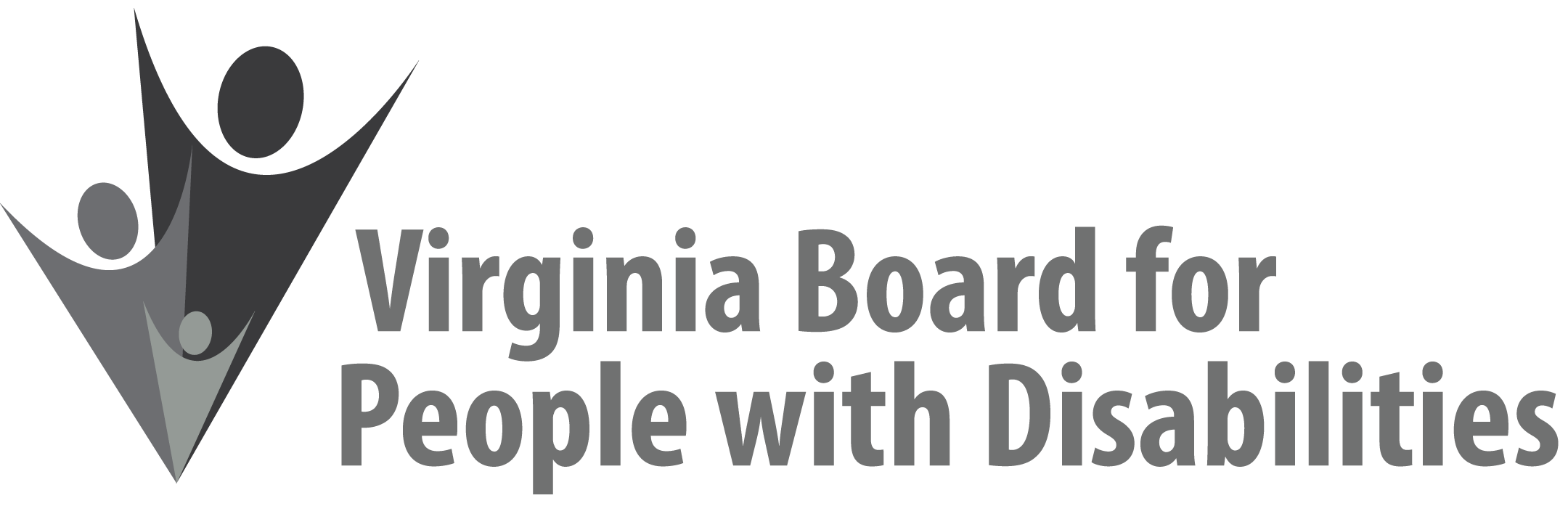 Mission
To create a Commonwealth that advances opportunities for independence, personal decision-making and full participation in community life for individuals with developmental and other disabilities.Vision 
Virginians with developmental and other disabilities direct their own lives and 
choose how they live, learn, work, and play.BOARD MEETING AGENDAMarch 10, 2021  -   Zoom Meeting9:45am - 10:20am Executive Committee (Attachment EC 1)10:30 – 12:15 	 COMMITTEE MEETINGSAdvocacy, Outreach, and Training – ZoomInvestment Committee – ZoomPolicy Advisory Committee – Zoom12:15 -12:45	BREAK12:45 pm	FULL BOARD CONVENES – Zoom Meeting12:50	Welcome, Call to Order, Matthew Shapiro 12:55	Approval of December 9, 2020 Board meeting minutes, ACTION REQUIRED 
(Attachment BD 1), Matthew Shapiro1:00	Public Comment1:05		Appointment of Nominations Committee, Matthew Shapiro1:15	Standing Committee Reports and Discussion:Questions on Executive Committee meeting, Matthew ShapiroReport of the Advocacy and Outreach Committee, Allison Coles-JohnsonReport of the Policy Advisory Committee, Phil CaldwellReport of the Investment Committee, Alexus SmithUpdate on LOIs for Competitive RFPsApproval of Radford University Budget Amendment ACTION REQUIRED (Attachment BD 2)Update on the Virginia Department of Criminal Justice Services (DCJS) grant (Supplemental Packet)Approval to Develop and Release RFPs to Expend 2019 Award Funds by September 30, 2021 ACTION REQUIRED (Supplemental Packet)Approval to delegate award making authority to VBPD staff regarding 2019 award funds ACTION REQUIRED 1:40	Discussion of 2022-2026 State Plan public comment as relates to Plan,  Action Required (Attachment BD 3)1:50	Legislative Update, Clare Huerta2:00	Other Business2:30	Board Adjourns